CAREER OBJECTIVESeeking a long term employment in an organization where I can grow professionally and to enhance my skills, knowledge and experience to face and overcome the challenges of today’s changing work environment for continued Growth.Personal StatementI have molded personality according to circumstances for best achievements.WORK EXPERIENCES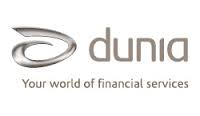 Dunia Finance www.dunia.ae           (From 25th May-2015 to 11th Jan-2017)Responsible to sell personal loan and credit cards.Generate leads through data calling and cold calling.Meeting potential customers face to face.Making appointments on calls and closing the deal.Achieving targets and deadlines on time.Ibex Global (A TRG Company International) www.ibexglobal.com/pakistan(From 1st Sep-2012 to 2nd February-2015)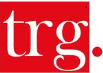 Customer Support / Sales  ExecutiveUsed to work as an Acting Team Lead Customer Support.I have worked as an Customer Service / Call center Agent.Have worked as a Sales Executive at IBEX Global for WATEEN Project.Have also worked in Outbound Telesales Projects.Worked as a Sales Executive for WATEEN Business Partner & Franchise Dept.WATEEN Telecom Pvt. Ltd (Abu Dhabi Group of Companies) www.wateen.com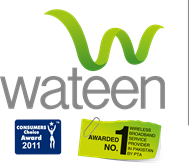 25th October–2011 Till 31st August-2012 As a Customer Support / Sales Executive I Needed,To answer Customer queries related to WIMAX service at Customer Care Helpline. Sales follow-up & after sale resolution for their Network and Billing Related Issues.To troubleshoot with customers PC, Laptop or WIMAX Devices over calls.National Bank of Pakistan www.nbp.com.pk	                                                              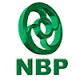 August 1st, 2009 till Oct, 2010I worked in Loan Department.I have worked as Remittance Officer and Accounts Executive.Have worked as Clearance Officer, Cashier, Teller and Pension Officer for GP/OEBI fund.OTHER EXPERIENCE (15 Months)From 2008 till 2009Sales Executive (Discount Cards Project) at The Leader Card & Company.Telesales Executive (Pre/Post Paid SIM Card & Phones) for Core Tech Call Center.ACADEMIC RECORDPERSONAL PROFILEINTERESTS AND ACTIVITIESEnjoy real time Strategy Games, Cricket, Snooker, Movies and Documentaries.Faizan DEIRA DUBAI,  U.A.EEmail(s): Faizan.342085@2freemail.com Visa Status : Employment ( All degree’s attested & verified )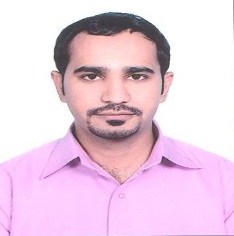 Sr.DegreeInstitution / UniversitySpecialization / MajorYear1B.COM ITUniversity Of The PunjabCommerce20092I.COMBISE  LahoreCommerce20073MATRICBISE  LahoreScience2005OTHER CERTIFICATESOTHER CERTIFICATESOTHER CERTIFICATESOTHER CERTIFICATESOTHER CERTIFICATESSr.CertificateInstitution / UniversitySpecialization / MajorYear1Computer SkillJinnah AcademyMS Basic’s20072Language CourseUniversity Of The PunjabSpoken English2014D.O.B14th March 1990Marital StatusSingleNationalityPakistani